POLICY FÖR SOCIALA MEDIER 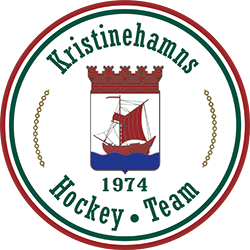 Kristinehamns Hockey TeamBakgrundSociala medier är ett mycket populärt verktyg för kommunikation. Sociala medier eller sociala nätverk är ett samlingsnamn för en lång rad olika tjänster och plattformar på internet. Det kan röra sig om mobilappar, webbplatser eller båda, med fokus på att dela bilder eller länkar, skapa inlägg, videoklipp och mycket annat. Gemensamt är dock att användarna av tjänsten i någon mån är med och skapar innehållet, och tar del av varandras innehåll. Med ett stort antal användare och med oändliga kommunikationsmöjligheter finns också en ökad risk för att användarna utsätts för olika typer av kränkningar. KHT vill självklart göra sitt allra bästa för att minimera riskerna för detta. Vi har därför tagit fram förhållningsregler och riktlinjer som gäller för alla som kommunicerar i våra sociala medie-kanaler.Kristinehamns Hockey Team vill vara inkluderande och sportsliga, det innebär att respektera varandra såsom spelare, ledare, funktionärer och föräldrar, vi använder ett vårdat språk och fokuserar på det positiva. Vi eftersträvar en sund och frisk fysisk- och psykosocial miljö där förtal, förolämpningar eller mobbing av lagkamrater, motståndare, ledare, domare eller andra intressenter inte får förekomma och då inte heller på sociala medier.Att publicera och kommentera online är aldrig privat. Det du publicerar kan för all framtid finnas på Internet eller skärmdumpas för att användas av någon annan. Tänk efter före! Var aldrig anonym i kommentarsfältet.Denna policy beskriver riktlinjer för samtliga medlemmar, ledare och förtroendevalda som representerar Kristinehamns Hockey Team avseende sociala medier. Med sociala medier menas till exempel bloggar, hemsidor, Facebook, X (tidigare Twitter), Instagram, Youtube m.m. I sociala medier har medlemmar, ledare och förtroendevalda möjlighet att genom sina personliga konton marknadsföra Kristinehamns Hockey Team och vår verksamhet samt stärka vårt varumärke, skapa kontakter och kommunicera. Kommunikation över internet innebär också risker för Kristinehamns Hockey Team då det som skrivs kan få stor spridning och vara svårt att stoppa. SyfteSyftet med denna policy är att medlemmar, ledare och förtroendevalda ska få riktlinjer så att sociala medier används på ett positivt sätt, och att det ger fler möjlighet att hitta till KHT och vår verksamhet. KHT ser positivt på användandet av personliga konton på sociala medier. Våra medlemmar, ledare och förtroendevaldas engagemang i sociala medier sprider vårt budskap och stärker vårt varumärke. Det stärker också bilden av organisationen som öppen och tillgänglig. Tänk dock på att du som person och din medverkan i sociala medier påverkar inte bara bilden av dig själv utan också bilden av vår förening. Du är alltid personligt ansvarig för sådant du publicerar på eget initiativ oavsett om publiceringen skett i egenskap av medlem, ledare eller förtroendevald eller privat.Våra spelare tillåts inte använda mobilkameror eller kameror på och i samband med träningar, tävlingar och i omklädningsrum. Hockeyträningen ska vara en trygg miljö där det är okej att prova nya saker, att misslyckas och göra bort sig, utan rädsla för att det sedan sprids på sociala medier. Tränare och ledare för respektive grupp tillåts att filma det som sker på träningar, dels i utbildningssyfte men även till föreningens konton på sociala medier och då med allas medgivande. Beakta GDPR-regler genom att vara noga med att personuppgifter behandlas på ett korrekt sätt. Detta innebär bland annat att inte publicera kränkande personuppgifter.Personliga påhopp, mobbning, ryktesspridning, spekulationer eller annan medveten publicering av felaktig information ska inte förekomma. Ibland är det bäst att ignorera en åsikt och inte skänka den trovärdighet genom att svara. Lös eventuella problem offline, dvs. då ni kan träffas och prata med varandra. Vid behov kan tredje part vara med.Samtliga officiella föreningskonton på sociala medier administreras alltid av styrelsen utsedda personer!Dessa riktlinjer gäller för det vi som förening publicerar på konton administrerade av föreningen:Vi publicerar inte något som uppmuntrar till någon form av brottslig aktivitet, eller till bruk av alkohol, tobak eller droger.Vi publicerar inte kommentarer som baserar sig på en person eller grupps religion, kön, sexuella läggning eller hudfärg.Vi publicerar inget material som vi själva tror kan uppfattas som kränkande.Om en person önskar få material borttaget som innehåller information om eller bilder på personen själv så respekterar vi det och tar bort materialet. När vi publicerar något som innehåller reklam för en sponsor så är vi tydliga i inlägget med att det är just reklam. Om vi publicerar en bild där en eller ett fåtal personer är centrala i bilden så frågar vi dessa personer om deras medgivande innan vi publicerar bilden. Om bilden vi ska publicera innehåller en person eller ett fåtal personer som är under 13 år och som är centrala i bilden så frågar vi alltid vårdnadshavaren om medgivande, och publicerar inte bilden om vi inte får ett godkännande.Vi använder inte emojis som kan uppfattas som arga, stötande eller kränkande.Vi publicerar inte kommentarer som tydligt kopplas till ett visst politiskt parti. När det gäller våra ungdomslag så rapporteras inte resultat eller statistik från matcherna. Fokus ska ligga på prestation. Vi önskar att för barn och ungdomar ska glädjen ligga i tävlingsmomenten som en match innebär inte tabeller och resultat.Om man ser material som inte följer KHTs riktlinjer, ska man så snart man kan, kontakta kansliet/ledare eller be en vuxen person i föreningen att göra det. Detta gäller ifall du vill administrera ett Instagram-konto som har direkt koppling till föreningen, t.ex. ett lagkonto, och/eller innehåller något av följande:KHT eller Kristinehamns Hockey TeamKHT eller Kristinehamns Hockey Team följt av t.ex. U12 eller liknandeNågon av Kristinehamns Hockey Teams loggor.I kontots biografi ska följande text vara inklippt; “Administreras inte av Kristinehamns Hockey Team men följer deras Sociala Medie-policy”
Kommunikationen ska följa KHTs riktlinjer för kommunikation på sociala medier.Använd aldrig andras material utan tillåtelse (stöld) och ange källan och följ de upphovsrättsliga regler som gäller. Försäkra er om att de bilder som publiceras har fått godkännande av den som tagit bilden/filmen att användas (på såväl officiella föreningskonton som på privata konton.Om du är administratör för, eller planerar att starta ett Instagram-konto med Kristinehamns Hockey Teams namn eller logga rekommenderar vi att du också meddelar föreningens styrelse för att komma i kontakt med ansvarig för sociala medier och kollar igenom KHTs ”rekommendations-lista för lagkonto på Instagram”. Rekommendations-lista för lagkonto på Instagram:Regler och rekommendationer för dig som vill starta eller redan administrerar ett lagkonto på Instagram. Obligatoriskt för alla konton kopplade till föreningen, men som inte administreras av föreningen:I kontots biografi ska följande text vara inklippt; ”Administreras inte av Kristinehamns Hockey Team men följer deras sociala medie-policy.”Kommunikationen ska följa KHTs sociala medie-policy.Detta bör du tänka på:Prata ihop dig med alla i laget om syftet med kontot, vad vill ni få ut av att ha det? Det är viktigt att det inte skapas någon form av prestationsångest bland spelarna när det kommer till kontots innehåll, exempelvis att någon blir ledsen om en bild inte får lika många likes som någon annan.Prata ihop dig med alla i laget för att ta reda på om det finns någon som inte vill vara med på bild eller video på lagkontot. Om spelarna är under 13 år rekommenderar vi även att man involverar vårdnadshavarna.Prata ihop dig med alla i laget och fundera på ifall ni vill ha ett öppet konto eller ett konto som följare måste skicka en förfrågan om att få följa. Om spelarna är under 13 år rekommenderar vi även att man involverar vårdnadshavarna.Prata ihop dig med alla i laget och kom överens om vem eller vilka som ska ha möjlighet att publicera på kontot. Tala om för alla spelare i laget att allt som kommuniceras på kontot måste följa KHTs Sociala Medie-policy.När du öppnat ett konto i KHTs namn är det viktigt att du följer vad som händer på det och att du känner ansvar för att kommunikationen på kontot följer KHTs Policy.Respektera dina kamraters integritet – använd inte deras kunnande och referera inte till en viss person utan att informera denne.